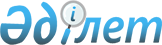 О внесении изменений в решение Жарминского районного маслихата от 27 декабря 2019 года № 41/333-VI "О бюджете Жарминского района на 2020-2022 годы"
					
			Утративший силу
			
			
		
					Решение Жарминского районного маслихата Восточно-Казахстанской области от 1 апреля 2020 года № 44/376-VI. Зарегистрировано Департаментом юстиции Восточно-Казахстанской области 13 апреля 2020 года № 6880. Утратило силу - решением Жарминского районного маслихата Восточно-Казахстанской области от 25 декабря 2020 года № 53/521-VI
      Сноска. Утратило силу - решением Жарминского районного маслихата Восточно-Казахстанской области от 25.12.2020 № 53/521-VI (вводится в действие с 01.01.2021).

      Примечание ИЗПИ.

      В тексте документа сохранена пунктуация и орфография оригинала.
      В соответствии со статьями 106, 109 Бюджетного кодекса Республики Казахстан от 4 декабря 2008 года, подпунктом 1) пункта 1 статьи 6 Закона Республики Казахстан от 23 января 2001 года "О местном государственном управлении и самоуправлении в Республике Казахстан", решением Восточно-Казахстанского областного маслихата от 13 марта 2020 года № 36/410-VІ "О внесении изменений в решение Восточно-Казахстанского областного маслихата от 13 декабря 2019 года № 35/389-VІ "Об областном бюджете на 2020-2022 годы" (зарегистрировано в Реестре государственной регистрации нормативных правовых актов за № 6778), Жарминский районный маслихат РЕШИЛ:
      1. Внести в решение Жарминского районного маслихата от 27 декабря 2019 года № 41/333-VІ "О бюджете Жарминского района на 2020-2022 годы" (зарегистрировано в Реестре государственной регистрации нормативных правовых актов за № 6484, опубликовано в Эталонном контрольном банке нормативных правовых актов Республики Казахстан в электронном виде от 14 января 2020 года, в газете "Қалба тынысы" от 24 января 2020 года) следующие изменения:
      пункт 1 изложить в новой редакции:
      "1. Утвердить районный бюджет на 2020-2022 годы, согласно приложениям 1, 2 и 3 соответственно, в том числе на 2020 год в следующих объемах:
      1) доходы – 9520871,7 тысяч тенге, в том числе:
      налоговые поступления – 4252113,0 тысяч тенге;
      неналоговые поступления – 12104,0 тысяч тенге;
      поступления от продажи основного капитала – 25939,0 тысяч тенге;
      поступления трансфертов – 5230715,7 тысяч тенге;
      2) затраты – 9538665,9 тысяч тенге;
      3) чистое бюджетное кредитование – 20736,0 тысяч тенге, в том числе:
      бюджетные кредиты – 47718,0 тысяч тенге;
      погашение бюджетных кредитов – 26982,0 тысяч тенге;
      4) сальдо по операциям с финансовыми активами – 0,0 тенге, в том числе:
      приобретение финансовых активов – 0,0 тенге;
      поступления от продажи финансовых активов государства – 0,0 тенге;
      5) дефицит (профицит) бюджета – -38530,2 тысяч тенге;
      6) финансирование дефицита (использование профицита) бюджета – 38530,2 тысяч тенге, в том числе:
      поступление займов – 47718,0 тысяч тенге;
      погашение займов – 26982,0 тысяч тенге;
      используемые остатки бюджетных средств – 17794,2 тысяч тенге.";
      приложения 1, 6, 8 и 10 к указанному решению изложить в новой редакции согласно приложениям 1, 2, 3 и 4 к настоящему решению.
      2. Настоящее решение вводится в действие с 1 января 2020 года. Районный бюджет Жарминского района на 2020 год Перечень целевых текущих трансфертов и трансфертов на развитие из областного бюджета районному бюджету на 2020 год Перечень бюджетных программ на реализацию инвестиционных бюджетных проектов на 2020 -2022 годы Перечень трансфертов из районного бюджета бюджетам городов районного значения, сел, поселков, сельских округов на 2020 год
					© 2012. РГП на ПХВ «Институт законодательства и правовой информации Республики Казахстан» Министерства юстиции Республики Казахстан
				
      Председатель сессии

А. Сахметжанова

      Секретарь Жарминского районного маслихата

А. Сахметжанова
Приложение 
к решению Жарминского 
районного маслихата 
от 1 апреля 2020 года 
№ 44/376-VIПриложение 1 
к решению Жарминского 
районного маслихата 
от 27 декабря 2019 года 
№ 41/333-VI
Категория
Категория
Категория
Категория
Категория
Сумма, тыс.тенге
Класс
Класс
Класс
Класс
Сумма, тыс.тенге
Подкласс
Подкласс
Подкласс
Сумма, тыс.тенге
Специфика
Специфика
Сумма, тыс.тенге
Наименование
Сумма, тыс.тенге
I. Доходы
9520871,7
1
Налоговые поступления
4252113,0
01
Подоходный налог
1581695,0
1
Корпоративный подоходный налог
170000,0
11
Корпоративный подоходный налог с юридических лиц, за исключением поступлений от субъектов крупного предпринимательства и организаций нефтяного сектора
170000,0
2
Индивидуальный подоходный налог
1411695,0
01
Индивидуальный подоходный налог с доходов, облагаемых у источника выплаты
1410605,0
05
Индивидуальный подоходный налог с доходов иностранных граждан, не облагаемых у источника выплаты
1090,0
03
Социальный налог
1245260,0
1
Социальный налог
1245260,0
01
Социальный налог
1245260,0
04
Hалоги на собственность
1351365,0
1
Hалоги на имущество
1346765,0
01
Налог на имущество юридических лиц и индивидуальных предпринимателей
1346765,0
5
Единый земельный налог
4600,0
01
Единый земельный налог
4600,0
05
Внутренние налоги на товары, работы и услуги
64253,0
2
Акцизы
7755,0
84
Бензин (за исключением авиационного) и дизельное топливо, произведенных на территории Республики Казахстан
7755,0
3
Поступления за использование природных и других ресурсов
45990,0
15
Плата за пользование земельными участками
45990,0
4
Сборы за ведение предпринимательской и профессиональной деятельности
10508,0
02
Лицензионный сбор за право занятия отдельными видами деятельности
1397,0
29
Регистрационный сбор, зачисляемый в местный бюджет
1113,0
34
Плата за пользование лицензиями на занятие отдельными видами деятельности
7998,0
08
Обязательные платежи, взимаемые за совершение юридически значимых действий и (или) выдачу документов уполномоченными на то государственными органами или должностными лицами
9540,0
1
Государственная пошлина
9540,0
26
Государственная пошлина, зачисляемая в местный бюджет
9540,0
2
Неналоговые поступления
12104,0
01
Доходы от государственной собственности
3104,0
1
Поступления части чистого дохода государственных предприятий
0,0
02
Поступления части чистого дохода коммунальных государственных предприятий
0,0
5
Доходы от аренды имущества, находящегося в государственной собственности
3010,0
08
Доходы от аренды имущества коммунальной собственности района (города областного значения), за исключением доходов от аренды имущества коммунальной собственности района (города областного значения), находящегося в управлении акимов города районного значения, села, поселка, сельского округа
0,0
09
Доходы от аренды жилищ из жилищного фонда, находящегося в коммунальной собственности района (города областного значения), за исключением доходов от аренды государственного имущества, находящегося в управлении акимов города районного значения, села, поселка, сельского округа
3010,0
7
Вознаграждения по кредитам, выданным из государственного бюджета
94,0
13
Вознаграждения по бюджетным кредитам, выданным из местного бюджета физическим лицам
94,0
04
Штрафы, пени, санкции, взыскания, налагаемые государственными учреждениями, финансируемыми из государственного бюджета, а также содержащимися и финансируемыми из бюджета (сметы расходов) Национального Банка Республики Казахстан
0,0
1
Штрафы, пени, санкции, взыскания, налагаемые государственными учреждениями, финансируемыми из государственного бюджета, а также содержащимися и финансируемыми из бюджета (сметы расходов) Национального Банка Республики Казахстан
0,0
18
Штрафы, пени, санкции, взыскания по бюджетным кредитам (займам), выданным из местного бюджета специализированным организациям, физическим лицам
0,0
06
Прочие неналоговые поступления
9000,0
1
Прочие неналоговые поступления
9000,0
05
Поступления дебиторской, депонентской задолженности государственных учреждений, финансируемых из местного бюджета
0,0
07
Возврат неиспользованных средств, ранее полученных из местного бюджета
0,0
09
Другие неналоговые поступления в местный бюджет
9000,0
3
Поступления от продажи основного капитала
25939,0
01
Продажа государственного имущества, закрепленного за государственными учреждениями
18000,0
1
Продажа государственного имущества, закрепленного за государственными учреждениями
18000,0
02
Поступления от продажи имущества, закрепленного за государственными учреждениями, финансируемыми из местного бюджета
18000,0
03
Продажа земли и нематериальных активов
7939,0
1
Продажа земли
3646,0
01
Поступления от продажи земельных участков
3646,0
2
Продажа нематериальных активов
4293,0
02
Плата за продажу права аренды земельных участков
4293,0
4
Поступления трансфертов
5230715,7
01
Трансферты из нижестоящих органов государственного управления
2292,3
3
Трансферты из бюджетов городов районного значения, сел, поселков, сельских округов
2292,3
02
Возврат неиспользованных (недоиспользованных) целевых трансфертов
2292,3
02
Трансферты из вышестоящих органов государственного управления
5228423,4
2
Трансферты из областного бюджета
5228423,4
01
Целевые текущие трансферты
1113458,0
02
Целевые трансферты на развитие
1154921,4
03
Субвенции
2960044,0
04
Трансферты на компенсацию потерь в связи с принятием законодательства
0,0
Функциональная группа
Функциональная группа
Функциональная группа
Функциональная группа
Функциональная группа
Функциональная группа
Сумма, тыс.тенге
Функциональная подгруппа
Функциональная подгруппа
Функциональная подгруппа
Функциональная подгруппа
Функциональная подгруппа
Сумма, тыс.тенге
Администратор бюджетных программ
Администратор бюджетных программ
Администратор бюджетных программ
Администратор бюджетных программ
Сумма, тыс.тенге
Программа
Программа
Программа
Сумма, тыс.тенге
Подпрограмма
Подпрограмма
Сумма, тыс.тенге
Наименование
Сумма, тыс.тенге
ІІ. Затраты
9538665,9
01
Государственные услуги общего характера
620706,0
1
Представительные, исполнительные и другие органы, выполняющие общие функции государственного управления
188640,0
112
Аппарат маслихата района (города областного значения)
22334,0
001
Услуги по обеспечению деятельности маслихата района (города областного значения)
22058,0
011
За счет трансфертов из республиканского бюджета
0,0
015
За счет средств местного бюджета
22058,0
028
За счет трансфертов из областного бюджета
0,0
003
Капитальные расходы государственного органа 
276,0
011
За счет трансфертов из республиканского бюджета
0,0
015
За счет средств местного бюджета
276,0
028
За счет трансфертов из областного бюджета
0,0
122
Аппарат акима района (города областного значения)
166306,0
001
Услуги по обеспечению деятельности акима района (города областного значения)
132530,0
011
За счет трансфертов из республиканского бюджета
0,0
015
За счет средств местного бюджета
132530,0
028
За счет трансфертов из областного бюджета
0,0
003
Капитальные расходы государственного органа
176,0
011
За счет трансфертов из республиканского бюджета
0,0
015
За счет средств местного бюджета
176,0
028
За счет трансфертов из областного бюджета
0,0
107
Проведение мероприятий за счет резерва местного исполнительного органа на неотложные затраты
0,0
000
Проведение мероприятий за счет резерва местного исполнительного органа на неотложные затраты
0,0
113
Целевые текущие трансферты нижестоящим бюджетам
33600,0
011
За счет трансфертов из республиканского бюджета
0,0
015
За счет средств местного бюджета
33600,0
028
За счет трансфертов из областного бюджета
0,0
2
Финансовая деятельность
23632,0
452
Отдел финансов района (города областного значения)
23632,0
001
Услуги по реализации государственной политики в области исполнения бюджета и управления коммунальной собственностью района (города областного значения)
20743,0
011
За счет трансфертов из республиканского бюджета
0,0
015
За счет средств местного бюджета
20743,0
028
За счет трансфертов из областного бюджета
0,0
003
Проведение оценки имущества в целях налогообложения
1370,0
011
За счет трансфертов из республиканского бюджета
0,0
015
За счет средств местного бюджета
1370,0
028
За счет трансфертов из областного бюджета
0,0
010
Приватизация, управление коммунальным имуществом, постприватизационная деятельность и регулирование споров, связанных с этим
200,0
011
За счет трансфертов из республиканского бюджета
0,0
015
За счет средств местного бюджета
200,0
028
За счет трансфертов из областного бюджета
0,0
018
Капитальные расходы государственного органа
1319,0
011
За счет трансфертов из республиканского бюджета
0,0
015
За счет средств местного бюджета
1319,0
028
За счет трансфертов из областного бюджета
0,0
5
Планирование и статистическая деятельность
24157,0
453
Отдел экономики и бюджетного планирования района (города областного значения)
24157,0
001
Услуги по реализации государственной политики в области формирования и развития экономической политики, системы государственного планирования
23595,0
011
За счет трансфертов из республиканского бюджета
0,0
015
За счет средств местного бюджета
23595,0
028
За счет трансфертов из областного бюджета
0,0
004
Капитальные расходы государственного органа 
562,0
011
За счет трансфертов из республиканского бюджета
0,0
015
За счет средств местного бюджета
562,0
028
За счет трансфертов из областного бюджета
0,0
9
Прочие государственные услуги общего характера
384277,0
454
Отдел предпринимательства и сельского хозяйства района (города областного значения)
28881,0
001
Услуги по реализации государственной политики на местном уровне в области развития предпринимательства и сельского хозяйства
28311,0
011
За счет трансфертов из республиканского бюджета
0,0
015
За счет средств местного бюджета
28311,0
028
За счет трансфертов из областного бюджета
0,0
007
Капитальные расходы государственного органа
0,0
011
За счет трансфертов из республиканского бюджета
0,0
015
За счет средств местного бюджета
0,0
028
За счет трансфертов из областного бюджета
0,0
113
Целевые текущие трансферты нижестоящим бюджетам
570,0
011
За счет трансфертов из республиканского бюджета
0,0
015
За счет средств местного бюджета
570,0
028
За счет трансфертов из областного бюджета
0,0
458
Отдел жилищно-коммунального хозяйства, пассажирского транспорта и автомобильных дорог района (города областного значения)
355396,0
001
Услуги по реализации государственной политики на местном уровне в области жилищно-коммунального хозяйства, пассажирского транспорта и автомобильных дорог
90047,0
011
За счет трансфертов из республиканского бюджета
0,0
015
За счет средств местного бюджета
40047,0
028
За счет трансфертов из областного бюджета
50000,0
013
Капитальные расходы государственного органа
3726,0
011
За счет трансфертов из республиканского бюджета
0,0
015
За счет средств местного бюджета
3726,0
028
За счет трансфертов из областного бюджета
0,0
113
Целевые текущие трансферты нижестоящим бюджетам
261623,0
011
За счет трансфертов из республиканского бюджета
0,0
015
За счет средств местного бюджета
230123,0
028
За счет трансфертов из областного бюджета
31500,0
02
Оборона
44363,0
1
Военные нужды
18378,0
122
Аппарат акима района (города областного значения)
18378,0
005
Мероприятия в рамках исполнения всеобщей воинской обязанности
18378,0
011
За счет трансфертов из республиканского бюджета
0,0
015
За счет средств местного бюджета
18378,0
028
За счет трансфертов из областного бюджета
0,0
2
Организация работы по чрезвычайным ситуациям
25985,0
122
Аппарат акима района (города областного значения)
25985,0
006
Предупреждение и ликвидация чрезвычайных ситуаций масштаба района (города областного значения)
18924,0
011
За счет трансфертов из республиканского бюджета
0,0
015
За счет средств местного бюджета
18924,0
028
За счет трансфертов из областного бюджета
0,0
007
Мероприятия по профилактике и тушению степных пожаров районного (городского) масштаба, а также пожаров в населенных пунктах, в которых не созданы органы государственной противопожарной службы
7061,0
011
За счет трансфертов из республиканского бюджета
0,0
015
За счет средств местного бюджета
7061,0
028
За счет трансфертов из областного бюджета
0,0
03
Общественный порядок, безопасность, правовая, судебная, уголовно-исполнительная деятельность
0,0
9
Прочие услуги в области общественного порядка и безопасности
0,0
458
Отдел жилищно-коммунального хозяйства, пассажирского транспорта и автомобильных дорог района (города областного значения)
0,0
021
Обеспечение безопасности дорожного движения в населенных пунктах
0,0
011
За счет трансфертов из республиканского бюджета
0,0
015
За счет средств местного бюджета
0,0
028
За счет трансфертов из областного бюджета
0,0
04
Образование
5292795,0
1
Дошкольное воспитание и обучение
325300,0
464
Отдел образования района (города областного значения)
325300,0
009
Обеспечение деятельности организаций дошкольного воспитания и обучения
323126,0
011
За счет трансфертов из республиканского бюджета
26758,0
015
За счет средств местного бюджета
296368,0
028
За счет трансфертов из областного бюджета
0,0
040
Реализация государственного образовательного заказа в дошкольных организациях образования
2174,0
011
За счет трансфертов из республиканского бюджета
0,0
015
За счет средств местного бюджета
2174,0
028
За счет трансфертов из областного бюджета
0,0
2
Начальное, основное среднее и общее среднее образование
4720132,0
464
Отдел образования района (города областного значения)
4566554,0
003
Общеобразовательное обучение
4478334,0
011
За счет трансфертов из республиканского бюджета
570951,0
015
За счет средств местного бюджета
3842878,0
028
За счет трансфертов из областного бюджета
64505,0
006
Дополнительное образование для детей
88220,0
011
За счет трансфертов из республиканского бюджета
0,0
015
За счет средств местного бюджета
88220,0
028
За счет трансфертов из областного бюджета
0,0
465
Отдел физической культуры и спорта района (города областного значения)
153578,0
017
Дополнительное образование для детей и юношества по спорту
153578,0
011
За счет трансфертов из республиканского бюджета
0,0
015
За счет средств местного бюджета
153578,0
028
За счет трансфертов из областного бюджета
0,0
9
Прочие услуги в области образования
247363,0
464
Отдел образования района (города областного значения)
247363,0
001
Услуги по реализации государственной политики на местном уровне в области образования 
18098,0
011
За счет трансфертов из республиканского бюджета
0,0
015
За счет средств местного бюджета
18098,0
028
За счет трансфертов из областного бюджета
0,0
005
Приобретение и доставка учебников, учебно-методических комплексов для государственных учреждений образования района (города областного значения)
60669,0
011
За счет трансфертов из республиканского бюджета
0,0
015
За счет средств местного бюджета
60669,0
028
За счет трансфертов из областного бюджета
0,0
007
Проведение школьных олимпиад, внешкольных мероприятий и конкурсов районного (городского) масштаба
1500,0
011
За счет трансфертов из республиканского бюджета
0,0
015
За счет средств местного бюджета
1500,0
028
За счет трансфертов из областного бюджета
0,0
012
Капитальные расходы государственного органа 
0,0
011
За счет трансфертов из республиканского бюджета
0,0
015
За счет средств местного бюджета
0,0
028
За счет трансфертов из областного бюджета
0,0
015
Ежемесячная выплаты денежных средств опекунам (попечителям) на содержание ребенка-сироты (детей-сирот), и ребенка (детей), оставшегося без попечения родителей 
15800,0
011
За счет трансфертов из республиканского бюджета
0,0
015
За счет средств местного бюджета
15800,0
028
За счет трансфертов из областного бюджета
0,0
023
Методическая работа
30965,0
011
За счет трансфертов из республиканского бюджета
0,0
015
За счет средств местного бюджета
30965,0
028
За счет трансфертов из областного бюджета
0,0
067
Капитальные расходы подведомственных государственных учреждений и организаций
120331,0
011
За счет трансфертов из республиканского бюджета
0,0
015
За счет средств местного бюджета
120031,0
028
За счет трансфертов из областного бюджета
300,0
06
Социальная помощь и социальное обеспечение
768259,0
1
Социальное обеспечение
284364,0
451
Отдел занятости и социальных программ района (города областного значения)
282239,0
005
Государственная адресная социальная помощь
282239,0
011
За счет трансфертов из республиканского бюджета
189945,0
015
За счет средств местного бюджета
92294,0
028
За счет трансфертов из областного бюджета
0,0
464
Отдел образования района (города областного значения)
2125,0
030
Содержание ребенка (детей), переданного патронатным воспитателям
2125,0
011
За счет трансфертов из республиканского бюджета
0,0
015
За счет средств местного бюджета
2125,0
028
За счет трансфертов из областного бюджета
0,0
2
Социальная помощь
453119,0
451
Отдел занятости и социальных программ района (города областного значения)
453119,0
002
Программа занятости
146613,0
011
За счет трансфертов из республиканского бюджета
40749,0
028
За счет трансфертов из областного бюджета
30422,0
032
За счет целевого трансферта из Национального фонда Республики Казахстан
0,0
100
Общественные работы
70572,0
101
Профессиональная подготовка и переподготовка безработных
0,0
102
Дополнительные меры по социальной защите граждан в сфере занятости населения
4870,0
004
Оказание социальной помощи на приобретение топлива специалистам здравоохранения, образования, социального обеспечения, культуры, спорта и ветеринарии в сельской местности в соответствии с законодательством Республики Казахстан
15956,0
011
За счет трансфертов из республиканского бюджета
0,0
015
За счет средств местного бюджета
15956,0
028
За счет трансфертов из областного бюджета
0,0
006
Оказание жилищной помощи
7000,0
011
За счет трансфертов из республиканского бюджета
0,0
015
За счет средств местного бюджета
7000,0
028
За счет трансфертов из областного бюджета
0,0
007
Социальная помощь отдельным категориям нуждающихся граждан по решениям местных представительных органов
52467,0
011
За счет трансфертов из республиканского бюджета
0,0
015
За счет средств местного бюджета
15312,0
028
За счет трансфертов из областного бюджета
37155,0
010
Материальное обеспечение детей-инвалидов, воспитывающихся и обучающихся на дому
3915,0
011
За счет трансфертов из республиканского бюджета
0,0
015
За счет средств местного бюджета
3915,0
028
За счет трансфертов из областного бюджета
0,0
014
Оказание социальной помощи нуждающимся гражданам на дому
150225,0
011
За счет трансфертов из республиканского бюджета
24005,0
015
За счет средств местного бюджета
126220,0
028
За счет трансфертов из областного бюджета
0,0
017
Обеспечение нуждающихся инвалидов обязательными гигиеническими средствами и предоставление услуг специалистами жестового языка, индивидуальными помощниками в соответствии с индивидуальной программой реабилитации инвалида
28963,0
011
За счет трансфертов из республиканского бюджета
9482,0
015
За счет средств местного бюджета
19481,0
028
За счет трансфертов из областного бюджета
0,0
023
Обеспечение деятельности центров занятости населения
47980,0
011
За счет трансфертов из республиканского бюджета
0,0
015
За счет средств местного бюджета
47980,0
028
За счет трансфертов из областного бюджета
0,0
9
Прочие услуги в области социальной помощи и социального обеспечения
30776,0
451
Отдел занятости и социальных программ района (города областного значения)
30776,0
001
Услуги по реализации государственной политики на местном уровне в области обеспечения занятости и реализации социальных программ для населения
27644,0
011
За счет трансфертов из республиканского бюджета
0,0
015
За счет средств местного бюджета
27644,0
028
За счет трансфертов из областного бюджета
0,0
011
Оплата услуг по зачислению, выплате и доставке пособий и других социальных выплат
2364,0
011
За счет трансфертов из республиканского бюджета
0,0
015
За счет средств местного бюджета
2364,0
028
За счет трансфертов из областного бюджета
0,0
021
Капитальные расходы государственного органа 
768,0
011
За счет трансфертов из республиканского бюджета
0,0
015
За счет средств местного бюджета
768,0
028
За счет трансфертов из областного бюджета
0,0
067
Капитальные расходы подведомственных государственных учреждений и организаций
0,0
011
За счет трансфертов из республиканского бюджета
0,0
015
За счет средств местного бюджета
0,0
028
За счет трансфертов из областного бюджета
0,0
07
Жилищно-коммунальное хозяйство
1242684,7
1
Жилищное хозяйство
245128,7
458
Отдел жилищно-коммунального хозяйства, пассажирского транспорта и автомобильных дорог района (города областного значения)
245128,7
004
Обеспечение жильем отдельных категорий граждан
245128,7
011
За счет трансфертов из республиканского бюджета
0,0
015
За счет средств местного бюджета
245128,7
028
За счет трансфертов из областного бюджета
0,0
2
Коммунальное хозяйство
991731,0
458
Отдел жилищно-коммунального хозяйства, пассажирского транспорта и автомобильных дорог района (города областного значения)
51055,0
012
Функционирование системы водоснабжения и водоотведения
51055,0
011
За счет трансфертов из республиканского бюджета
0,0
015
За счет средств местного бюджета
51055,0
028
За счет трансфертов из областного бюджета
0,0
029
Развитие системы водоснабжения и водоотведения 
0,0
011
За счет трансфертов из республиканского бюджета
0,0
015
За счет средств местного бюджета
0,0
028
За счет трансфертов из областного бюджета
0,0
466
Отдел архитектуры, градостроительства и строительства района (города областного значения)
940676,0
005
Развитие коммунального хозяйства
10660,0
011
За счет трансфертов из республиканского бюджета
0,0
015
За счет средств местного бюджета
5660,0
028
За счет трансфертов из областного бюджета
5000,0
006
Развитие системы водоснабжения и водоотведения
0,0
011
За счет трансфертов из республиканского бюджета
0,0
015
За счет средств местного бюджета
0,0
028
За счет трансфертов из областного бюджета
0,0
058
Развитие системы водоснабжения и водоотведения в сельских населенных пунктах
930016,0
011
За счет трансфертов из республиканского бюджета
838706,0
015
За счет средств местного бюджета
0,0
028
За счет трансфертов из областного бюджета
91310,0
3
Благоустройство населенных пунктов
5825,0
458
Отдел жилищно-коммунального хозяйства, пассажирского транспорта и автомобильных дорог района (города областного значения)
5825,0
015
Освещение улиц в населенных пунктах
0,0
011
За счет трансфертов из республиканского бюджета
0,0
015
За счет средств местного бюджета
0,0
028
За счет трансфертов из областного бюджета
0,0
016
Обеспечение санитарии населенных пунктов
600,0
011
За счет трансфертов из республиканского бюджета
0,0
015
За счет средств местного бюджета
600,0
028
За счет трансфертов из областного бюджета
0,0
017
Содержание мест захоронений и захоронение безродных
225,0
011
За счет трансфертов из республиканского бюджета
0,0
015
За счет средств местного бюджета
225,0
028
За счет трансфертов из областного бюджета
0,0
018
Благоустройство и озеленение населенных пунктов
5000,0
011
За счет трансфертов из республиканского бюджета
0,0
015
За счет средств местного бюджета
5000,0
028
За счет трансфертов из областного бюджета
0,0
08
Культура, спорт, туризм и информационное пространство
660283,0
1
Деятельность в области культуры
246296,0
455
Отдел культуры и развития языков района (города областного значения)
246296,0
003
Поддержка культурно-досуговой работы
246296,0
011
За счет трансфертов из республиканского бюджета
27878,0
015
За счет средств местного бюджета
218418,0
028
За счет трансфертов из областного бюджета
0,0
2
Спорт
271595,0
465
Отдел физической культуры и спорта района (города областного значения)
49854,0
001
Услуги по реализации государственной политики на местном уровне в сфере физической культуры и спорта
12614,0
011
За счет трансфертов из республиканского бюджета
0,0
015
За счет средств местного бюджета
12614,0
028
За счет трансфертов из областного бюджета
0,0
004
Капитальные расходы государственного органа 
750,0
011
За счет трансфертов из республиканского бюджета
0,0
015
За счет средств местного бюджета
750,0
028
За счет трансфертов из областного бюджета
0,0
005
Развитие массового спорта и национальных видов спорта 
1802,0
011
За счет трансфертов из республиканского бюджета
0,0
015
За счет средств местного бюджета
1802,0
028
За счет трансфертов из областного бюджета
0,0
006
Проведение спортивных соревнований на районном (города областного значения) уровне
5001,0
011
За счет трансфертов из республиканского бюджета
0,0
015
За счет средств местного бюджета
5001,0
028
За счет трансфертов из областного бюджета
0,0
007
Подготовка и участие членов сборных команд района (города областного значения) по различным видам спорта на областных спортивных соревнованиях
18939,0
011
За счет трансфертов из республиканского бюджета
0,0
015
За счет средств местного бюджета
18939,0
028
За счет трансфертов из областного бюджета
0,0
032
Капитальные расходы подведомственных государственных учреждений и организаций
400,0
011
За счет трансфертов из республиканского бюджета
0,0
015
За счет средств местного бюджета
400,0
028
За счет трансфертов из областного бюджета
0,0
113
Целевые текущие трансферты нижестоящим бюджетам
10348,0
011
За счет трансфертов из республиканского бюджета
0,0
015
За счет средств местного бюджета
10348,0
028
За счет трансфертов из областного бюджета
0,0
466
Отдел архитектуры, градостроительства и строительства района (города областного значения)
221741,0
008
Развитие объектов спорта
221741,0
011
За счет трансфертов из республиканского бюджета
0,0
015
За счет средств местного бюджета
11741,0
028
За счет трансфертов из областного бюджета
210000,0
3
Информационное пространство
77352,0
455
Отдел культуры и развития языков района (города областного значения)
57402,0
006
Функционирование районных (городских) библиотек
56731,0
011
За счет трансфертов из республиканского бюджета
9808,0
015
За счет средств местного бюджета
46923,0
028
За счет трансфертов из областного бюджета
0,0
007
Развитие государственного языка и других языков народа Казахстана
671,0
011
За счет трансфертов из республиканского бюджета
0,0
015
За счет средств местного бюджета
671,0
028
За счет трансфертов из областного бюджета
0,0
456
Отдел внутренней политики района (города областного значения)
19950,0
002
Услуги по проведению государственной информационной политики 
19950,0
011
За счет трансфертов из республиканского бюджета
0,0
015
За счет средств местного бюджета
19950,0
028
За счет трансфертов из областного бюджета
0,0
9
Прочие услуги по организации культуры, спорта, туризма и информационного пространства
65040,0
455
Отдел культуры и развития языков района (города областного значения)
20523,0
001
Услуги по реализации государственной политики на местном уровне в области развития языков и культуры
17943,0
011
За счет трансфертов из республиканского бюджета
0,0
015
За счет средств местного бюджета
17943,0
028
За счет трансфертов из областного бюджета
0,0
010
Капитальные расходы государственного органа 
480,0
011
За счет трансфертов из республиканского бюджета
0,0
015
За счет средств местного бюджета
480,0
028
За счет трансфертов из областного бюджета
0,0
032
Капитальные расходы подведомственных государственных учреждений и организаций
2100,0
011
За счет трансфертов из республиканского бюджета
0,0
015
За счет средств местного бюджета
2100,0
028
За счет трансфертов из областного бюджета
0,0
456
Отдел внутренней политики района (города областного значения)
44517,0
001
Услуги по реализации государственной политики на местном уровне в области информации, укрепления государственности и формирования социального оптимизма граждан
26245,0
011
За счет трансфертов из республиканского бюджета
0,0
015
За счет средств местного бюджета
26245,0
028
За счет трансфертов из областного бюджета
0,0
003
Реализация мероприятий в сфере молодежной политики
14625,0
011
За счет трансфертов из республиканского бюджета
0,0
015
За счет средств местного бюджета
14625,0
028
За счет трансфертов из областного бюджета
0,0
006
Капитальные расходы государственного органа 
2397,0
011
За счет трансфертов из республиканского бюджета
0,0
015
За счет средств местного бюджета
2397,0
028
За счет трансфертов из областного бюджета
0,0
032
Капитальные расходы подведомственных государственных учреждений и организаций
1250,0
011
За счет трансфертов из республиканского бюджета
0,0
015
За счет средств местного бюджета
1250,0
028
За счет трансфертов из областного бюджета
0,0
10
Сельское, водное, лесное, рыбное хозяйство, особо охраняемые природные территории, охрана окружающей среды и животного мира, земельные отношения
64448,0
1
Сельское хозяйство
34304,0
466
Отдел архитектуры, градостроительства и строительства района (города областного значения)
0,0
010
Развитие объектов сельского хозяйства
0,0
011
За счет трансфертов из республиканского бюджета
0,0
015
За счет средств местного бюджета
0,0
028
За счет трансфертов из областного бюджета
0,0
473
Отдел ветеринарии района (города областного значения)
34304,0
001
Услуги по реализации государственной политики на местном уровне в сфере ветеринарии
9304,0
011
За счет трансфертов из республиканского бюджета
0,0
015
За счет средств местного бюджета
9304,0
028
За счет трансфертов из областного бюджета
0,0
003
Капитальные расходы государственного органа 
0,0
011
За счет трансфертов из республиканского бюджета
0,0
015
За счет средств местного бюджета
0,0
028
За счет трансфертов из областного бюджета
0,0
007
Организация отлова и уничтожения бродячих собак и кошек
0,0
011
За счет трансфертов из республиканского бюджета
0,0
015
За счет средств местного бюджета
0,0
028
За счет трансфертов из областного бюджета
0,0
009
Проведение ветеринарных мероприятий по энзоотическим болезням животных
0,0
011
За счет трансфертов из республиканского бюджета
0,0
015
За счет средств местного бюджета
0,0
028
За счет трансфертов из областного бюджета
0,0
011
Проведение противоэпизоотических мероприятий
25000,0
011
За счет трансфертов из республиканского бюджета
0,0
015
За счет средств местного бюджета
25000,0
028
За счет трансфертов из областного бюджета
0,0
047
Возмещение владельцам стоимости обезвреженных (обеззараженных) и переработанных без изъятия животных, продукции и сырья животного происхождения, представляющих опасность для здоровья животных и человека
0,0
011
За счет трансфертов из республиканского бюджета
0,0
015
За счет средств местного бюджета
0,0
028
За счет трансфертов из областного бюджета
0,0
6
Земельные отношения
16038,0
463
Отдел земельных отношений района (города областного значения)
16038,0
001
Услуги по реализации государственной политики в области регулирования земельных отношений на территории района (города областного значения)
16038,0
011
За счет трансфертов из республиканского бюджета
0,0
015
За счет средств местного бюджета
16038,0
028
За счет трансфертов из областного бюджета
0,0
006
Землеустройство, проводимое при установлении границ районов, городов областного значения, районного значения, сельских округов, поселков, сел
0,0
011
За счет трансфертов из республиканского бюджета
0,0
015
За счет средств местного бюджета
0,0
028
За счет трансфертов из областного бюджета
0,0
007
Капитальные расходы государственного органа
0,0
011
За счет трансфертов из республиканского бюджета
0,0
015
За счет средств местного бюджета
0,0
028
За счет трансфертов из областного бюджета
0,0
9
Прочие услуги в области сельского, водного, лесного, рыбного хозяйства, охраны окружающей среды и земельных отношений
14106,0
453
Отдел экономики и бюджетного планирования района (города областного значения)
14106,0
099
Реализация мер по оказанию социальной поддержки специалистов
14106,0
011
За счет трансфертов из республиканского бюджета
0,0
015
За счет средств местного бюджета
14106,0
028
За счет трансфертов из областного бюджета
0,0
11
Промышленность, архитектурная, градостроительная и строительная деятельность
18594,0
2
Архитектурная, градостроительная и строительная деятельность
18594,0
466
Отдел архитектуры, градостроительства и строительства района (города областного значения)
18594,0
001
Услуги по реализации государственной политики в области строительства, улучшения архитектурного облика городов, районов и населенных пунктов области и обеспечению рационального и эффективного градостроительного освоения территории района (города областного значения)
17543,0
011
За счет трансфертов из республиканского бюджета
0,0
015
За счет средств местного бюджета
17543,0
028
За счет трансфертов из областного бюджета
0,0
015
Капитальные расходы государственного органа 
1051,0
011
За счет трансфертов из республиканского бюджета
0,0
015
За счет средств местного бюджета
1051,0
028
За счет трансфертов из областного бюджета
0,0
12
Транспорт и коммуникации
145834,0
1
Автомобильный транспорт
127680,0
458
Отдел жилищно-коммунального хозяйства, пассажирского транспорта и автомобильных дорог района (города областного значения)
127680,0
023
Обеспечение функционирования автомобильных дорог
48630,0
011
За счет трансфертов из республиканского бюджета
0,0
015
За счет средств местного бюджета
48630,0
028
За счет трансфертов из областного бюджета
0,0
045
Капитальный и средний ремонт автомобильных дорог районного значения и улиц населенных пунктов
79050,0
011
За счет трансфертов из республиканского бюджета
0,0
015
За счет средств местного бюджета
79050,0
028
За счет трансфертов из областного бюджета
0,0
9
Прочие услуги в сфере транспорта и коммуникации 
18154,0
458
Отдел жилищно-коммунального хозяйства, пассажирского транспорта и автомобильных дорог района (города областного значения)
18154,0
024
Организация внутрипоселковых (внутригородских) пригородных и внутрирайонных общественных пассажирских перевозок
18154,0
011
За счет трансфертов из республиканского бюджета
0,0
015
За счет средств местного бюджета
18154,0
028
За счет трансфертов из областного бюджета
0,0
13
Прочие
112694,4
3
Поддержка предпринимательской деятельности и защита конкуренции
9905,4
454
Отдел предпринимательства и сельского хозяйства района (города областного значения)
0,0
006
Поддержка предпринимательской деятельности 
0,0
011
За счет трансфертов из республиканского бюджета
0,0
015
За счет средств местного бюджета
0,0
028
За счет трансфертов из областного бюджета
0,0
466
Отдел архитектуры, градостроительства и строительства района (города областного значения)
9905,4
026
Развитие индустриальной инфраструктуры в рамках Государственной программы поддержки и развития бизнеса "Дорожная карта бизнеса-2025"
9905,4
011
За счет трансфертов из республиканского бюджета
0,0
015
За счет средств местного бюджета
0,0
028
За счет трансфертов из областного бюджета
9905,4
9
Прочие
102789,0
452
Отдел финансов района (города областного значения)
40000,0
012
Резерв местного исполнительного органа района (города областного значения) 
40000,0
100
Чрезвычайный резерв местного исполнительного органа района (города областного значения) для ликвидации чрезвычайных ситуаций природного и техногенного характера на территории района (города областного значения)
0,0
101
Резерв местного исполнительного органа района (города областного значения) на неотложные затраты
40000,0
458
Отдел жилищно-коммунального хозяйства, пассажирского транспорта и автомобильных дорог района (города областного значения)
0,0
065
Формирование или увеличение уставного капитала юридических лиц
0,0
011
За счет трансфертов из республиканского бюджета
0,0
015
За счет средств местного бюджета
0,0
028
За счет трансфертов из областного бюджета
0,0
464
Отдел образования района (города областного значения)
62789,0
096
Выполнение государственных обязательств по проектам государственно-частного партнерства
62789,0
011
За счет трансфертов из республиканского бюджета
0,0
015
За счет средств местного бюджета
62789,0
028
За счет трансфертов из областного бюджета
0,0
14
Обслуживание долга
94,0
1
Обслуживание долга
94,0
452
Отдел финансов района (города областного значения)
94,0
013
Обслуживание долга местных исполнительных органов по выплате вознаграждений и иных платежей по займам из областного бюджета
94,0
015
За счет средств местного бюджета
94,0
15
Трансферты
567910,8
1
Трансферты
567910,8
452
Отдел финансов района (города областного значения)
567910,8
006
Возврат неиспользованных (недоиспользованных) целевых трансфертов
2223,8
015
За счет средств местного бюджета
2223,8
024
Целевые текущие трансферты из нижестоящего бюджета на компенсацию потерь вышестоящего бюджета в связи с изменением законодательства
153559,0
015
За счет средств местного бюджета
153559,0
038
Субвенции
355274,0
015
За счет средств местного бюджета
355274,0
054
Возврат сумм неиспользованных (недоиспользованных) целевых трансфертов, выделенных из республиканского бюджета за счет целевого трансферта из Национального фонда Республики Казахстан
56854,0
015
За счет средств местного бюджета
56854,0
III. Чистое бюджетное кредитование
20736,0
Бюджетные кредиты
47718,0
10
Сельское, водное, лесное, рыбное хозяйство, особо охраняемые природные территории, охрана окружающей среды и животного мира, земельные отношения
47718,0
9
Прочие услуги в области сельского, водного, лесного, рыбного хозяйства, охраны окружающей среды и земельных отношений
47718,0
453
Отдел экономики и бюджетного планирования района (города областного значения)
47718,0
006
Бюджетные кредиты для реализации мер социальной поддержки специалистов
47718,0
013
За счет кредитов из республиканского бюджета
47718,0
015
За счет средств местного бюджета
0,0
020
За счет кредитов из областного бюджета
0,0
5
Погашение бюджетных кредитов
26982,0
01
Погашение бюджетных кредитов
26982,0
1
Погашение бюджетных кредитов, выданных из государственного бюджета
26982,0
13
Погашение бюджетных кредитов, выданных из местного бюджета физическим лицам
26982,0
 IV. Сальдо по операциям с финансовыми активами
0,0
Приобретение финансовых активов
0,0
Поступления от продажи финансовых активов государства
0,0
V. Дефицит (профицит) бюджета
-38530,2
VI. Финансирование дефицита (использование профицита) бюджета
38530,2
7
Поступления займов
47718,0
01
Внутренние государственные займы
47718,0
2
Договоры займа
47718,0
03
Займы, получаемые местным исполнительным органом района (города областного значения)
47718,0
16
Погашение займов
26982,0
1
Погашение займов
26982,0
452
Отдел финансов района (города областного значения)
26982,0
008
Погашение долга местного исполнительного органа перед вышестоящим бюджетом
26982,0
015
За счет средств местного бюджета
26982,0
8
Используемые остатки бюджетных средств
17794,2
01
Остатки бюджетных средств
17794,2
1
Свободные остатки бюджетных средств
17794,2
01
Свободные остатки бюджетных средств
17794,2Приложение 2 
к решению Жарминского 
районного маслихата 
от 1 апреля 2020 года 
№ 44/376-VIПриложение 6 
к решению Жарминского 
районного маслихата 
от 27 декабря 2019 года 
№ 41/333-VI
Функциональная группа
Функциональная группа
Функциональная группа
Функциональная группа
Функциональная группа
Функциональная группа
Сумма (тыс.тенге)
Функциональная подгруппа
Функциональная подгруппа
Функциональная подгруппа
Функциональная подгруппа
Функциональная подгруппа
Сумма (тыс.тенге)
Администратор бюджетных программ
Администратор бюджетных программ
Администратор бюджетных программ
Администратор бюджетных программ
Сумма (тыс.тенге)
Программа
Программа
Программа
Сумма (тыс.тенге)
Подпрограмма
Подпрограмма
Сумма (тыс.тенге)
Наименование
Сумма (тыс.тенге)
Всего
520580,4
01
Государственные услуги общего характера
81500,0
9
Прочие государственные услуги общего характера
81500,0
458
Отдел жилищно-коммунального хозяйства, пассажирского транспорта и автомобильных дорог района (города областного значения)
81500,0
001
Услуги по реализации государственной политики на местном уровне в области жилищно-коммунального хозяйства, пассажирского транспорта и автомобильных дорог
50000,0
028
За счет трансфертов из областного бюджета
50000,0
113
Целевые текущие трансферты из местных бюджетов
31500,0
028
За счет трансфертов из областного бюджета
31500,0
04
Образование
64805,0
2
Начальное, основное среднее и общее среднее образование
64505,0
464
Отдел образования района (города областного значения)
64505,0
003
Общеобразовательное обучение
64505,0
028
За счет трансфертов из областного бюджета
64505,0
9
Прочие услуги в области образования
300,0
464
Отдел образования района (города областного значения)
300,0
067
Капитальные расходы подведомственных государственных учреждений и организаций
300,0
028
За счет трансфертов из областного бюджета
300,0
06
Социальная помощь и социальное обеспечение
67577,0
2
Социальная помощь
67577,0
451
Отдел занятости и социальных программ района (города областного значения)
67577,0
002
Программа занятости
30422,0
028
За счет трансфертов из областного бюджета
30422,0
007
Социальная помощь отдельным категориям нуждающихся граждан по решениям местных представительных органов
37155,0
028
За счет трансфертов из областного бюджета
37155,0
07
Жилищно-коммунальное хозяйство
96310,0
2
Коммунальное хозяйство
96310,0
466
Отдел архитектуры, градостроительства и строительства района (города областного значения)
96310,0
005
Развитие коммунального хозяйства
5000,0
028
За счет трансфертов из областного бюджета
5000,0
058
Развитие системы водоснабжения и водоотведения в сельских населенных пунктах
91310,0
028
За счет трансфертов из областного бюджета
91310,0
08
Культура, спорт, туризм и информационное пространство
210000,0
2
Спорт
210000,0
466
Отдел архитектуры, градостроительства и строительства района (города областного значения)
210000,0
008
Развитие объектов спорта
210000,0
028
За счет трансфертов из областного бюджета
210000,0
10
Сельское, водное, лесное, рыбное хозяйство, особо охраняемые природные территории, охрана окружающей среды и животного мира, земельные отношения
-9517,0
1
Сельское хозяйство
-9517,0
473
Отдел ветеринарии района (города областного значения)
-9517,0
009
Проведение ветеринарных мероприятий по энзоотическим болезням животных
-1356,0
028
За счет трансфертов из областного бюджета
-1356,0
047
Возмещение владельцам стоимости обезвреженных (обеззараженных) и переработанных без изъятия животных, продукции и сырья животного происхождения, представляющих опасность для здоровья животных и человека
-8161,0
028
За счет трансфертов из областного бюджета
-8161,0
13
Прочие
9905,4
3
Поддержка предпринимательской деятельности и защита конкуренции
9905,4
466
Отдел архитектуры, градостроительства и строительства района (города областного значения)
9905,4
026
Развитие индустриальной инфраструктуры в рамках Государственной программы поддержки и развития бизнеса "Дорожная карта бизнеса-2025"
9905,4
028
За счет трансфертов из областного бюджета
9905,4Приложение 3 
к решению Жарминского 
районного маслихата 
от 1 апреля 2020 года 
№ 44/376-VIПриложение 8 
к решению Жарминского 
районного маслихата 
от 27 декабря 2019 года 
№ 41/333-VI
Функциональная группа
Функциональная группа
Функциональная группа
Функциональная группа
Функциональная группа
Функциональная группа
Сумма (тыс.тенге)
Сумма (тыс.тенге)
Сумма (тыс.тенге)
Функциональная подгруппа
Функциональная подгруппа
Функциональная подгруппа
Функциональная подгруппа
Функциональная подгруппа
Сумма (тыс.тенге)
Сумма (тыс.тенге)
Сумма (тыс.тенге)
Администратор бюджетных программ
Администратор бюджетных программ
Администратор бюджетных программ
Администратор бюджетных программ
Сумма (тыс.тенге)
Сумма (тыс.тенге)
Сумма (тыс.тенге)
Программа
Программа
Программа
Сумма (тыс.тенге)
Сумма (тыс.тенге)
Сумма (тыс.тенге)
Подпрограмма
Подпрограмма
Наименование
2020
2021
2022
Всего
1166241,4
620487,0
0,0
07
Жилищно-коммунальное хозяйство
946336,0
620487,0
0,0
2
Коммунальное хозяйство
946336,0
620487,0
0,0
466
Отдел архитектуры, градостроительства и строительства района (города областного значения)
946336,0
620487,0
0,0
005
Развитие коммунального хозяйства
16320,0
0,0
0,0
015
За счет средств местного бюджета
11320,0
0,0
0,0
Разработка ПСД с проведением государственной экспертизы по рабочему проекту "Строительство блочно-модульной котельной для четырех 2-х этажных 16-ти квартирных жилых домов в селе Калбатау"
5660,0
0,0
0,0
Разработка ПСД с проведением государственной экспертизы по рабочему проекту "Строительство котельной к средней школы имени Т. Хасенулы в селе Капанбулак"
5660,0
0,0
0,0
028
За счет трансфертов из областного бюджета
5000,0
0,0
0,0
Разработка ПСД на строительство 2-х 16-ти квартирных двухэтажных жилых домов в с.Калбатау
5000,0
0,0
0,0
058
Развитие системы водоснабжения и водоотведения в сельских населенных пунктах
930016,0
620487,0
0,0
011
За счет трансфертов из республиканского бюджета
838706,0
562043,0
0,0
Строительство водопроводных сетей в селе Аршалы
288706,0
0,0
0,0
Строительство наружных систем канализации в селе Калбатау
150000,0
136521,0
0,0
Строительство водопроводных сетей в селе Капай Батыр
200000,0
111062,0
0,0
Строительство водопроводных сетей в селе Киши Карасу
200000,0
314460,0
0,0
028
За счет трансфертов из областного бюджета
91310,0
58444,0
0,0
Строительство водопроводных сетей в селе Аршалы
28818,0
0,0
0,0
Строительство наружных систем канализации в селе Калбатау
0,0
42282,0
0,0
Строительство водопроводных сетей в селе Капай Батыр
31579,0
0,0
0,0
Строительство водопроводных сетей в селе Киши Карасу
30913,0
16162,0
0,0
08
Культура, спорт, туризм и информационное пространство
210000,0
0,0
0,0
2
Спорт
210000,0
0,0
0,0
466
Отдел архитектуры, градостроительства и строительства района (города областного значения)
210000,0
0,0
0,0
008
Развитие объектов спорта
210000,0
0,0
0,0
028
За счет трансфертов из областного бюджета
210000,0
0,0
0,0
Строительство спортивного комплекса в городе Шар
210000,0
0,0
0,0
13
Прочие
9905,4
0
0
3
Поддержка предпринимательской деятельности и защита конкуренции
9905,4
0
0
466
Отдел архитектуры, градостроительства и строительства района (города областного значения)
9905,4
0
0
026
Развитие индустриальной инфраструктуры в рамках Государственной программы поддержки и развития бизнеса "Дорожная карта бизнеса-2025"
9905,4
0
0
028
За счет трансфертов из областного бюджета
9905,4
0
0Приложение 4 
к решению Жарминского 
районного маслихата 
от 1 апреля 2020 года 
№ 44/376-VIПриложение 10 
к решению Жарминского 
районного маслихата 
от 27 декабря 2019 года 
№ 41/333-VI
Функциональная группа
Функциональная группа
Функциональная группа
Функциональная группа
Функциональная группа
Функциональная группа
Сумма (тыс.тенге)
Функциональная подгруппа
Функциональная подгруппа
Функциональная подгруппа
Функциональная подгруппа
Функциональная подгруппа
Сумма (тыс.тенге)
Администратор бюджетных программ
Администратор бюджетных программ
Администратор бюджетных программ
Администратор бюджетных программ
Сумма (тыс.тенге)
Программа
Программа
Программа
Сумма (тыс.тенге)
Подпрограмма
Подпрограмма
Сумма (тыс.тенге)
Наименование
Сумма (тыс.тенге)
Всего
54648,0
01
Государственные услуги общего характера
54648,0
1
Представительные, исполнительные и другие органы, выполняющие общие функции государственного управления
3252,0
122
Аппарат акима района (города областного значения)
3252,0
113
Целевые текущие трансферты нижестоящим бюджетам
3252,0
015
За счет средств местного бюджета
3252,0
Аппарат акима Акжальского сельского округа
0,0
Аппарат акима Аршалинского сельского округа
155,0
Аппарат акима поселка Ауэзов
750,0
Аппарат акима Бельтерекского сельского округа
0,0
Аппарат акима Бирликского сельского округа
0,0
Аппарат акима Бирликшильского сельского округа
0,0
Аппарат акима Божыгурского сельского округа
0,0
Аппарат акима поселка Жангизтобе
750,0
Аппарат акима поселка Жарма
0,0
Аппарат акима Жарыкского сельского округа
1377,0
Аппарат акима Калбатауского сельского округа
0,0
Аппарат акима Капанбулакского сельского округа
0,0
Аппарат акима Карасуского сельского округа
0,0
Аппарат акима Каратобинского сельского округа
0,0
Аппарат акима Кызылагашского сельского округа
0,0
Аппарат акима поселка Суыкбулак
80,0
Аппарат акима Ушбиикского сельского округа
-610,0
Аппарат акима Шалабайского сельского округа
0,0
Аппарат акима города Шар
750,0
9
Прочие государственные услуги общего характера
51396,0
458
Отдел жилищно-коммунального хозяйства, пассажирского транспорта и автомобильных дорог района (города областного значения)
51396,0
113
Целевые текущие трансферты нижестоящим бюджетам
51396,0
015
За счет средств местного бюджета
51396,0
Аппарат акима Акжальского сельского округа
0,0
Аппарат акима Аршалинского сельского округа
1450,0
Аппарат акима поселка Ауэзов
0,0
Аппарат акима Бельтерекского сельского округа
2500,0
Аппарат акима Бирликского сельского округа
1353,0
Аппарат акима Бирликшильского сельского округа
686,0
Аппарат акима Божыгурского сельского округа
4964,0
Аппарат акима поселка Жангизтобе
0,0
Аппарат акима поселка Жарма
4800,0
Аппарат акима Жарыкского сельского округа
6200,0
Аппарат акима Калбатауского сельского округа
11083,0
Аппарат акима Капанбулакского сельского округа
0,0
Аппарат акима Карасуского сельского округа
0,0
Аппарат акима Каратобинского сельского округа
1779,0
Аппарат акима Кызылагашского сельского округа
615,0
Аппарат акима поселка Суыкбулак
2457,0
Аппарат акима Ушбиикского сельского округа
-61,0
Аппарат акима Шалабайского сельского округа
0,0
Аппарат акима города Шар
13570,0